Publicado en L'Ametlla del Vallès el 15/10/2020 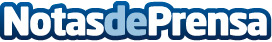 Welnig Organic Sanitizer, la naturaleza al cuidado de la familiaPeriche Profesional lanza la primera gama de productos para el cuidado personal de origen natural, orgánica y vegana que limpia en profundidad la piel y el cabello. Su exclusiva fórmula, a base de biocidas naturales, está específicamente diseñada para el cuidado y protección de la familia, desde los más pequeños a los más mayoresDatos de contacto:María José Vacas Roldán616078204Nota de prensa publicada en: https://www.notasdeprensa.es/welnig-organic-sanitizer-la-naturaleza-al Categorias: Nacional Industria Farmacéutica Ecología Consumo Ocio para niños Belleza http://www.notasdeprensa.es